NASI NAUCZYCIELE UCZĄ SIĘ DLA WAS!AKREDYTACJA ERASMUS+, Runda 2021NR PROJEKTU 2021-1-PL01-KA121-SCH-000012151GRANT: 81 711,00 EUROW ramach projektów Erasmus+, realizowanych w naszej szkole dzięki wsparciu finansowemu Komisji Europejskiej, nasi nauczyciele mają niezwykłą szansę uczyć się w zagranicznych renomowanych centrach kształcenia.  Zaplanowane szkolenia umożliwiają nam realizowanie europejskiego wymiaru edukacji i wychowania a także upowszechniania wśród młodzieży nauki języków obcych i otwartości na świat. Uczestnictwo w edukacji europejskiej i międzynarodowych programach wzmacnia edukacyjny i interkulturowy rozwój szkoły oraz daje nam dostęp do narzędzi ułatwiających promowanie aktywności obywatelskiej i podejmowania inicjatyw na rzecz środowiska lokalnego i globalnego wśród młodych ludzi. Szkolenia językowe umożliwiające ustawiczne podnoszenie kompetencji językowych kadry pedagogicznej oraz obsługi:Patrycja Zbieranek-Pietraszczyk, Talking to People: A Language and Culture course for Teachers, 2 weeks, Dublin, IrelandIzabela Zdańkowska, Talking to People: A Language and Culture course for Teachers, 2 weeks, Dublin, IrelandNabywanie specjalnych kwalifikacji i umiejętności uczących pedagogów - zapoznanie nauczycieli z najnowszymi osiągnięciami międzynarodowymi z zakresu metodyki nauczania umożliwiającymi usamodzielnianie się oraz rozwój kompetencji XXI wieku u uczniów, tak aby stali się osobami, które będą potrafiły szybko dostosować się do zmieniających się wymogów i warunków rynku pracy.Marcin Pałys, Game-Based Learning and Gamification in the Classroom, Digital Game-Based Learning and Augmented Reality for Schools, 2 weeks, Barcelona, SpainEwelina Stasik, Happy Teachers for a Happy School:Introduction to Mindfulness and Positive Education, 2 weeks, Barcelona, SpainSylwia Świder, Happy Teachers for a Happy School:Introduction to Mindfulness and Positive Education, 2 weeks, Barcelona, SpainKatarzyna Budziłek-Jurek, 21st Century Teaching: Competence-Based Education, Soft-Skills and Creativity, 2 weeks, Dublin, Ireland Agnieszka Morawska, Spice Up Your Teaching Ideas Methodology in Practice Today,  St. Julian’s, MaltaRenata Bartoś, ICT as a Tool For a Student Centered Classroom Use ICT to Integrate Migrant Students in Your Classroom, 2 weeks, Valencia, SpainUrszula Durnaś, Detschkurs fur Deutschlehrer: methodisches und landeskundliches Training, 2 Wochen, Vienna, AustriaJoanna Fochtman, Curso de Formacion ELE para Profesores, 2 semanas, Malaga, EspaniaKatarzyna Baca, Mindfulness and meditation. Outdoor and relaxing education., 1 week, Reykjavik, IcelandJustyna Jopek, Mindfulness and meditation. Outdoor and relaxing education., 1 week, Reykjavik, IcelandMichalina Malinowska, Mindfulness and meditation. Outdoor and relaxing education., 1 week, Reykjavik, Iceland Jakub Skuta, Fluency and English Language Development for Educational Staff, 2 weeks, St. Julian’s, MaltaPonadto, nasi nauczyciele w ramach Erasmus+ mają możliwość obserwacji pracy dydaktycznej w zagranicznych szkołach partnerskich, które goszczą nas w ramach job shadowing.Priorytety: Edukacja międzykulturowa i międzypokoleniowa oraz uczenie się przez całe życieNauczanie i uczenie się języków obcych z uwzględnieniem CLILNowe innowacyjne programy nauczania / metody edukacyjne Ewelina Stasik, 4 days, Mäntsälän lukio, FinlandKatarzyna Baca, 5 days, Edmund Rice College, Carrigaline, Cork, IrelandMagdalena Kolarska, 5 days, Edmund Rice College, Carrigaline, Cork, IrelandAgata Stępień, 5 days, Gymnázium Jihlava, CzechiaMarta Szulc-Jędrusik, 5 days, Gymnázium Jihlava, CzechiaAleksandra Charczyńska-Plomteux, 5 days, Gymnázium Jihlava, Czechia Patrycja Zbieranek-Pietraszczyk, 5 days, Escola Secundária Jaime Moniz, Funchal, Portugal Nowa wiedza, doświadczenia oraz kompetencje nabyte przez pedagogów dzięki zagranicznym szkoleniom oraz mobilnościom job shadowing sprawiły, że nasza młodzież może przyswajać wiedzę oraz języki w innowacyjny, twórczy i skuteczny sposób, z pełnym wykorzystaniem naszej bogatej bazy dydaktyczno-technologicznej, pomagają stworzyć i utrzymać w naszej szkole dynamiczne, interaktywne środowisko do nauki, w którym edukator nie jest nauczycielem tylko przewodnikiem, a uczniowie kreatywnie angażują się i biorą odpowiedzialność za swój proces uczenia się, a także przyczyniają się do rozwoju kompetencji kluczowych pracowników szkoły i uczniów oraz nadania placówce wymiaru europejskiego.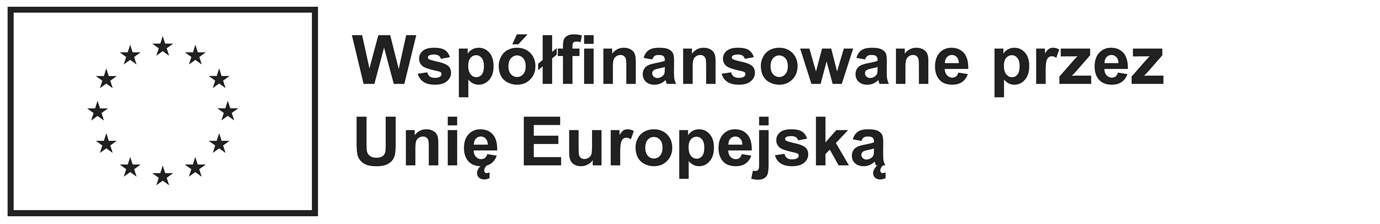 